مقدمةاعتمدت الجمعية العالمية لتقييس الاتصالات لعام (WTSA-12) 2012 القـرار 82 (دبي، 2012) بشأن "استعراض استراتيجي وهيكلي لقطاع تقييس الاتصالات للاتحاد الدولي للاتصالات (ITU-T)"، الذي قررت فيه "إنشاء لجنة استعراض تعمل طبقاً للمادة 14A من الاتفاقية وللإجراءات الواردة أدناه، وللاختصاصات الواردة في الملحق A بهذا القرار، مع مراعاة بيئة التقييس السائدة في عالم اليوم والتطور المتواصل لقطاع تقييس الاتصالات للاتحاد، وذلك بموجب الرقمين 191A و191B من اتفاقية الاتحاد".وتمثلت اختصاصات اللجنة فيما يلي:"1	دراسة مدى كفاية الهيكل الراهن لقطاع تقييس الاتصالات بغرض تيسير التطور المتواصل للقطاع والتعامل مع الطلبات المتزايدة لتحقيق نتائج مناسبة وحسنة التوقيت تلبي الطلب السوقي مع مراعاة بيئة التقييس الراهنة والمستقبلية.2	استعراض الآليات الراهنة للتعاون والتنسيق مع هيئات وضع المعايير الأخرى واقتراح التحسينات اللازمة.3	استعراض النماذج الحالية للتعاون بين قطاع تقييس الاتصالات وهيئات وضع المعايير الأخرى بالنظر إلى الوتيرة المتسارعة للتغير في ساحة التقييس العالمية، والاحتياجات المتطورة بسرعة للمستهلكين/لمستخدمي المعايير العالمية.4	تحديد واقتراح طرائق جديدة للتعاون والتنسيق تستند إلى الاحترام المتبادل والإقرار بالأدوار والمسؤوليات المتطورة في ميدان المعايير.5	تحديد السبل والوسائل اللازمة لتعزيز التعاون مع هيئات وضع المعايير الأخرى بغية الحد من التعارض بين معاييرها ومعايير قطاع تقييس الاتصالات.6	وضع واقتراح توصيات بشأن مجموعة من المبادئ لإعداد المعايير ضمن قطاع تقييس الاتصالات تيسِّر التشغيل البيني وتروج للمزيد من الابتكار.7	إعداد خطة عمل لإجراء الاستعراض وتحديد هيكل التقرير.8	إجراء الاستعراض الأولي للجنة في الوقت المناسب بما يكفل توفير مساهمات للفريق الاستشاري لتقييس الاتصالات في إعداد الخطة الاستراتيجية لقطاع تقييس الاتصالات وفقاً للمادة 14A من الاتفاقية."وكان من المقرر أن يترجم التقرير النهائي للجنة الاستعراض ويتاح إلى الاجتماع الأخير للفريق الاستشاري لتقييس الاتصالات قبل انعقاد الجمعية العالمية لتقيس الاتصالات لعام 2016، وكان من المتوخى أن ينتهي عمل لجنة الاستعراض في عام 2016 ما لم تقرر الجمعية في عام 2016 استمرارها.واضطلعت لجنة الاستعراض بعملها وفقاً للقرار 82 وأعدت التقرير ذا الصلة.وأكدت دراسة عمل لجنة الاستعراض في الفترة ما بعد انعقاد الجمعية العالمية لتقييس الاتصالات لعام 2012 الشواغل المعرب عنها خلال المناقشات التي دارت بشأن القرار 82 فيما يتعلق بازدواجية الجهود التي تبذلها اللجنة والفريق، لا سيما فيما يخص القضايا الاستراتيجية.المقترحات	RCC/47A7/1عدم استمرار عمل لجنة الاستعراض بعد انعقاد الجمعية العالمية لتقييس الاتصالات في عام 2016.SUP	RCC/47A7/2القـرار 82 (دبي، 2012)استعراض استراتيجي وهيكلي لقطاع تقييس الاتصالات
للاتحاد الدولي للاتصالات (ITU-T)(دبي، 2012)___________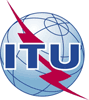 الجمعية العالمية لتقييس الاتصالات (WTSA-16)الحمامات، 25 أكتوبر - 3 نوفمبر 2016الجمعية العالمية لتقييس الاتصالات (WTSA-16)الحمامات، 25 أكتوبر - 3 نوفمبر 2016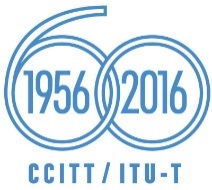 الجلسة العامةالجلسة العامةالإضافة 7
للوثيقة 47-Aالإضافة 7
للوثيقة 47-A27 سبتمبر 201627 سبتمبر 2016الأصل: بالروسيةالأصل: بالروسيةالدول الأعضاء في الات‍حاد الدولي للاتصالات، الأعضاء في الكومنولث الإقليمي في م‍جال الاتصالات (RCC)الدول الأعضاء في الات‍حاد الدولي للاتصالات، الأعضاء في الكومنولث الإقليمي في م‍جال الاتصالات (RCC)الدول الأعضاء في الات‍حاد الدولي للاتصالات، الأعضاء في الكومنولث الإقليمي في م‍جال الاتصالات (RCC)الدول الأعضاء في الات‍حاد الدولي للاتصالات، الأعضاء في الكومنولث الإقليمي في م‍جال الاتصالات (RCC)إنهاء عمل لجنة الاستعراضإنهاء عمل لجنة الاستعراضإنهاء عمل لجنة الاستعراضإنهاء عمل لجنة الاستعراضيُقترح إنهاء عمل لجنة الاستعراض لأنها أوفت باختصاصاتها ومن أجل تركيز العمل في إطار الفريق الاستشاري لتقييس الاتصالات.ملخص: